KLASA:   406-02/24-01/3URBROJ: 514-10-06-12-05/01-24-1POZIV ZA DOSTAVU PONUDA U POSTUPKU NABAVE KRUHAprovedbomPOSTUPKA JEDNOSTAVNE NABAVES CILJEM SKLAPANJA UGOVORA ZA 2024. GODINUVaraždin, veljača 2024. godineA. OPĆI PODACIPodaci o naručiteljuMinistarstvo pravosuđa i uprave Republike HrvatskeUprava za zatvorski sustav i probacijuZatvor u VaraždinuVaraždin, Braće Radića 4OIB:81202714807Broj telefona: 042 210 723Komunikacija s ponuditeljimaPetra Šegović, stručni suradnikZvjezdana Hrman, strukovni učiteljOdjel financijsko-knjigovodstvenih poslovaBraće Radića 4, VaraždinTel: 042 210-723Adresa elektroničke pošte: petra.segovic@zvz.pravosudje.hr  Evidencijski broj nabaveJDN 01/2024Procijenjena vrijednost nabaveProcijenjena vrijednost predmeta nabave bez PDV-a iznosi: 23.890,00 €.Vrsta postupka nabaveJednostavna nabava procijenjene vrijednosti ispod 26.540,00 € s ciljem sklapanja narudžbenice/ugovora o nabavi robe.	 B. PODACI O PREDMETU NABAVEOpis predmeta nabaveNabava kruha CPV oznaka: 15811100-7  kruhPonuđena roba mora u cijelosti zadovoljiti sve tražene uvjete iz opisa predmeta nabave. Troškovnik predmeta nabave – KRUH za potrebe Zatvora u Varaždinu sadrži popis 4 (četiri) različita proizvoda koji se predviđaju nabavljati tijekom 2024. godine. Troškovnik čini sastavni dio ponude.Kakvoća proizvoda mora biti u skladu sa Zakonom o hrani (N.N. 81/13,14/14, 30/15), Zakonu o higijeni hrane i mikrobiološkim kriterijima za hranu (N.N. 81/13),  i drugim zakonskim i pod zakonskim aktima koji reguliraju sigurnost, higijenu i kakvoću hrane. Sigurnost hrane podrazumijeva sigurnu i zdravstveno ispravnu hranu duž cijelog lanca koji uključuje proizvodnju, preradu i skladištenje hrane te transport i stavljanje na tržište.Ponuditelji moraju označavati hranu prema odredbama Uredbe (EU) br. 1169/2011, sukladno kojoj navođenje nutritivne deklaracije postaje obvezno od 13. Prosinca 2016. Godine, te Zakonu o informiranju potrošača o hrani (NN 56/13, 14/14, 56/16).Količina predmeta nabaveU Troškovniku utvrđene su okvirne količine  predmeta nabave budući da se radi o robi za koju naručitelj zbog njihove prirode ne može unaprijed  odrediti točnu količinu. Stvarna nabavljena količina robe na temelju sklopljenog ugovora o javnoj nabavi može biti veća ili manja od okvirne količine, no ukupna plaćanja bez PDV-a ne smiju prelaziti procijenjenu vrijednost nabave iz točke 6. ovih Uputa (čl. 4. Pravilnika o dokumentaciji o nabavi te ponudi u postupcima javne nabave NN 65/17, dalje-Pravilnik).Mjesto isporuke robeZatvor u Varaždinu, Varaždin, Braće Radića 4Rok isporuke robePočetak isporuka je odmah po potpisivanju ugovora. Ugovor će se zaključiti po završetku postupka zaključno sa 31.12.2024.g. Roba će se isporučivati sukcesivno prema svakodnevnim narudžbama naručitelja. Narudžba predana do 11:00 sati mora se isporučiti do 6:00 sati idućeg dana. Petkom se predaju narudžbe za subotu i nedjelju.C. RAZLOZI ISKLJUČENJA PONUDITELJAa) Za gospodarski subjekt koji ima poslovni nastan u Republici Hrvatskoj Izjavu o nekažnjavanju (Prilog 3) (čl.265.st. 1 ZJN i čl. 20. St. 10.) pravilnika o dokumentaciji o nabavi te ponudi o postupcima javne nabave (N.N. 65/17), potpisana i ovjerena od strane osobe po zakonu ovlaštene za zastupanje gospodarskog subjekta, i to za sebe osobno, te za gospodarski subjekt koji ima sjedište u Republici Hrvatskoj i za osobe čiji članovi upravnog, upravljačkog ili nadzornog tijela ili imaju ovlasti zastupanja, donošenja odluka ili nadzora tog gospodarskog subjekta i koja je državljanin Republike Hrvatske, kojom se dokazuje da nisu pravomoćnom presudom osuđeni za kaznena djela taksativno navedena u čl. 215. Stavak 1. Točka 1. Zakona o javnoj nabavi (NN 120/16).Navedena izjava o nekažnjavanju mora biti ovjerena i potpisana kod javnog bilježnika.b) Za gospodarski subjekt koji nema sjedište u Republici Hrvatskoj Izvadak iz kaznene evidencije ili drugog odgovarajućeg registra ili, ako to nije moguće, jednakovrijedni dokument nadležne sudske ili upravne vlasti u državi poslovnog sjedišta gospodarskog subjekta, odnosno državi čiji je osoba državljanin, kojim se dokazuje da ne postoje osnove za isključenje iz članka 251. Stavka 1. ZJN. 2. Potvrdu Porezne ili drugog nadležnog tijela u državi sjedišta gospodarskog subjekta kojom se dokazuje da ne postoje osnove za isključenje iz članka 252. St. 1. ZJN, odnosno da gospodarski subjekt nije ispunio obveze plaćanja dospjelih poreznih obveza i obveza za mirovinsko i zdravstveno osiguranje u Republici Hrvatskoj (ako gospodarski subjekt ima sjedište u Republici Hrvatskoj), ili u Republici Hrvatskoj ili u državi sjedišta poslovnog gospodarskog subjekta (ako gospodarski subjekt nema sjedište u Republici Hrvatskoj) koja ne smije biti starija od 30 dana računajući od dana slanja poziva za dostavu ponuda. Kao uvjete pravne i poslovne sposobnosti dužni ste priložiti slijedeći dokaz sposobnosti:Ispravu o upisu u sudski, obrtni, strukovni ili drugi odgovarajući registar države sjedišta gospodarskog subjekta koja ne smije biti starija od 3 (tri) mjeseca;C. PODACI O PONUDISadržaj ponudePonuda mora sadržavati:popunjen, potpisan i ovjeren Ponudbeni list (Prilog I)popunjen, potpisan i ovjeren Troškovnik (Prilog II)izjava o nekažnjavanju osobe ovlaštene za zastupanje gospodarskog subjekta (Prilog III)Izvod iz sudskog registra ili rješenje o upisu u Sudski registar, ne stariji od 3 mjeseca računajući od dana slanja Poziva za nadmetanje ili važeći jednakovrijedni dokument koji je izdalo nadležno sudsko tijelo u državi sjedišta gospodarskog subjekta ili posjedovanjem određenog ovlaštenja ili članstva u određenoj organizaciji kojim dokazuje da može izvršiti određeni ugovor. Izvod se može priložiti kao neovjerena preslika. Potvrda Porezne uprave o stanju duga ili jednako vrijedan dokument koji ne smije biti stariji od 30 dana računajući od dana slanja Poziva za dostavu ponuda. Naručitelj će isključiti ponuditelja iz postupka nabave ako utvrdi da gospodarski subjekt nije ispunio obveze plaćanja dospjelih poreznih obveza i obveza za mirovinsko i zdravstveno osiguranje u RH ako gospodarski subjekt ima poslovni nastan u RH, odnosno ponuditelja koji nije ispunio obvezu plaćanja dospjelih poreznih obveza i obveza za mirovinsko i zdravstveno osiguranje u RH ili državi poslovnog nastana, ako ponuditelj nema poslovni nastan u RH. Iznimno naručitelj neće isključiti gospodarskog subjekta iz postupka nabave ako mu sukladno posebnom propisu plaćanje obveza nije dopušteno ili mu je odobrena odgoda plaćanja.U slučaju zajednice ponuditelja, svi članovi zajednice ponuditelja obavezni su pojedinačno dostaviti dokaze iz točaka e. do h.Način izrade ponudePonuda se izrađuje na način da čini cjelinu. Ponuda se uvezuje jamstvenikom na način da se onemogući naknadno vađenje ili umetanje listova. Uvezanu ponudu potrebno je zapečatiti stavljanjem naljepnice na krajeve jamstvenika, te utisnuti pečat ponuditelja koji će jednim dijelom pokrivati naljepnicu, a drugim dijelom prelaziti s naljepnice na papir.Stranice ponude se označavaju rednim brojem na način da je vidljiv redni broj stranice i ukupan broj stranica ponude (npr. 1/20; 2/20…). Potrebno je numerirati sve stranice na kojima se nalazi bilo kakva riječ ili oznaka. Ukoliko je jedan list popunjen obostrano (lice-naličje), numeriraju se obje stranice.Ponuda mora biti izrađena u papirnatom obliku, otisnuta ili pisana neizbrisivom tintom na originalnim obrascima naručitelja.Ponuda se s pripadajućom dokumentacijom izrađuje na hrvatskom jeziku i latiničnom pismu.Način dostave ponudaPonude se predaju neposredno Naručitelju ili poštanskom pošiljkom na adresu Naručitelja:Ministarstvo pravosuđa i upraveUprava za Zatvorski sustav i probacijuZatvor u VaraždinuBraće Radića 4, Varaždin42 000 Varaždin„Predmet nabave: Kruh“JDN 01/2024 „ne otvaraj“Na omotnici je potrebno naznačiti naziv i adresu ponuditelja.Ponuditelj određuje način dostave ponude i sam snosi rizik eventualnog gubitka, odnosno nepravovremene dostave ponude.Ponuda bez obzira na način dostave mora biti dostavljena Naručitelju isključivo  na navedenu adresu najkasnije do 12. veljača 2024. godine do 12,00 sati.Ponude dostavljene nakon isteka roka za dostavu ponuda se evidentiraju kao zakašnjele ponude, obilježavaju se kao zakašnjele ponude, te neotvorene vraćaju pošiljatelju bez odgode.Ponude se neće javno otvarati.Cijena ponudeCijena ponude je fiksna i nepromjenjiva za cijelo vrijeme trajanja ugovora. Ponuditelji su dužni ponuditi tj. Upisati cijenu bez PDV-a, iznos PDV i cijenu ponude s PDV-om na način kako je to određeno u ponudbenom listu.U cijenu bez PDV-a uračunavaju se svi troškovi i popusti ponuditelja. Sve stavke troškovnika moraju biti ispunjene.S ponuditeljem koji ponudi najnižu sveukupnu cijenu za svaki predmet nabave sklopit će se ugovor s rokom važenja do 31. prosinca 2024. godine uz uvjet nepromjenjivosti cijena.Kriterij odabira ponudeKriterij odabira je najniža cijena ponude.Rok valjanosti ponudeRok valjanosti ponude je 90 dana od dana otvaranja ponuda.Rok, način i uvjeti plaćanjaPredujam isključen  kao i traženje sredstava osiguranja plaćanja.Naručitelj se obvezuje robu platiti dobavljaču u eurima u roku 60 dana od dana isporuke robe, putem pravovremeno ispostavljenih e-Računa. Plaćanje se obavlja  na IBAN ponuditelja. Račun se ispostavlja isključivo za robu iz troškovnika ovog predmeta nabave, uz naznaku broja i datuma sklopljenog ugovora. Sve ostale robe izvan liste troškovnika iz ovog nadmetanja ne smiju se obračunavati na e-Računu koji se poziva na ugovor, već će se fakturirati na drugom e-Računu uz obveznu naznaku broja narudžbenice.  Profesionalni propustAko je gospodarski subjekt u posljednje dvije godine od početka postupka nabave učinio težak profesionalni propust koji Naručitelj može dokazati na bilo koji način.Težak profesionalni propust je postupanje gospodarskog subjekta u obavljanju njegove profesionalne djelatnosti protivno odgovarajućim propisima, kolektivnim ugovorima, pravilima struke ili sklopljenim ugovorima o javnoj nabavi, a koje je takve prirode da čini tog gospodarskog subjekta neprikladnim i nepouzdanom stranom ugovora o nabavi kojeg Naručitelj namjerava sklopiti.Težak profesionalni propust kod izvršenja ugovora o javnoj nabavi je takvo postupanje gospodarskog subjekta koje ima kao posljedicu značajne i/ili opetovane nedostatke u izvršenju bitnih zahtjeva iz ugovora koji su doveli do njegovog prijevremenog raskida, nastanka, štete ili drugih sličnih posljedica.Postojanje teškog profesionalnog propusta dokazuje Naručitelj na temelju objektivne procjene okolnosti svakog pojedinog slučaja.Dodatne informacije i objašnjenja, te izmjene Poziva za dostavu ponudaNaručitelj može u svako doba, a prije isteka roka za dostavu ponuda, iz bilo kojeg razloga, bilo na vlastitu inicijativu, bilo kao odgovor na zahtjev gospodarskog subjekta na dodatnim informacijama i objašnjenjima, izmijeniti ovaj Poziv za dostavu za dostavu ponuda.Naručitelj će nastojati, ali nema obvezu odgovoriti na upit Ponuditelja.Naručitelj će nakon pregleda i ocjene ponuda obavijestiti sve Ponuditelje čija je ponuda odabrana. Na postupak provedbe nabave, kao i na odabir najpovoljnijeg ponuditelja, žalba nije dopuštena.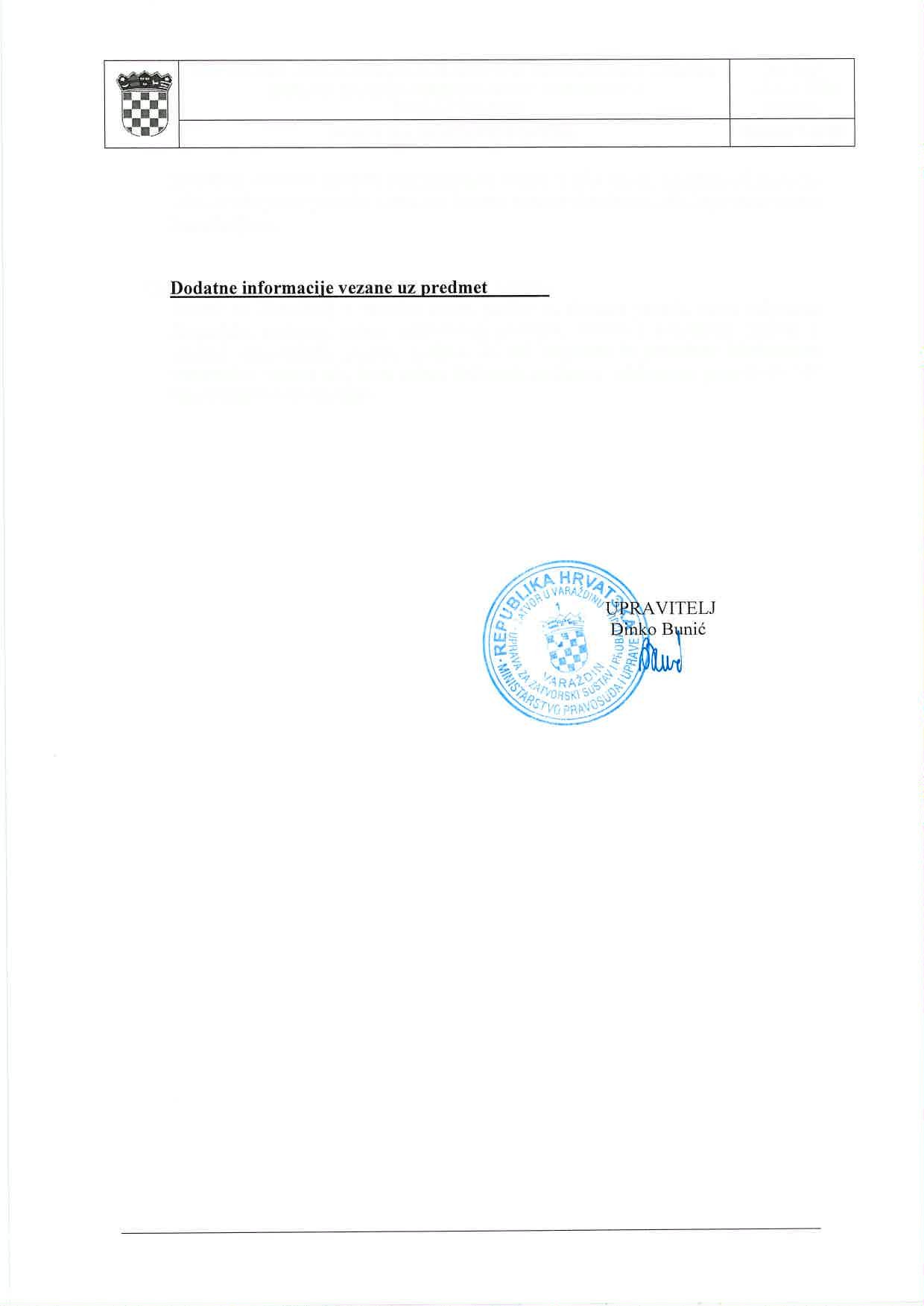 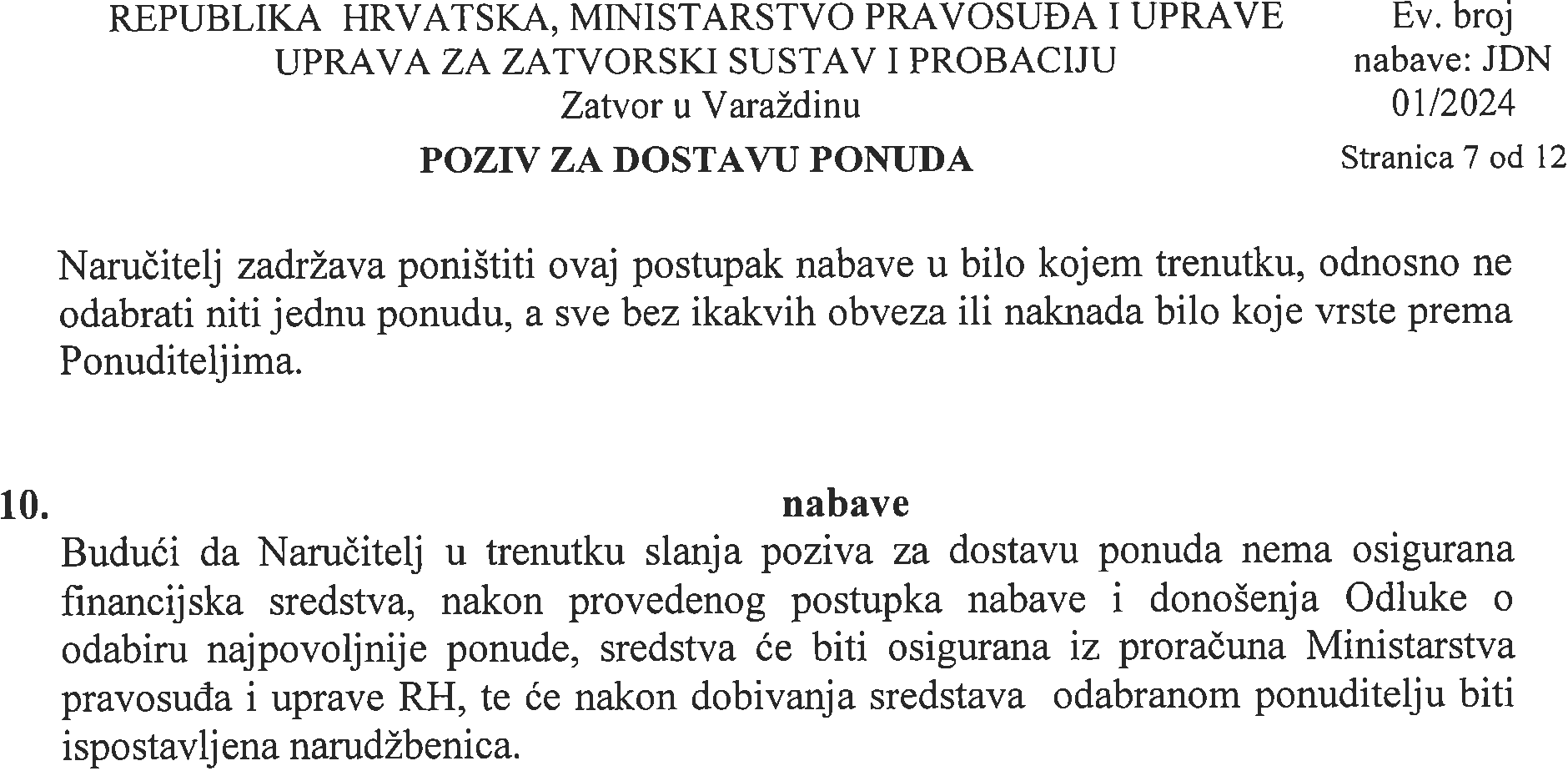 (Prilog 1)PONUDBENI LISTKRUHPONUDITELJ:NAZIV I SJEDIŠTE, ADRESA PONUDITELJA: OIB:IBAN / NAZIV BANKE:NAVOD DA LI JE PONUDITELJ U SUSTAVU PDV-A: ADRESA ZA DOSTAVU POŠTE:ADRESA E-POŠTE:KONTAKT OSOBA PONUDITELJA:BROJ TELEFONA I BROJ FAKSA:PREDMET NABAVE :  KRUHCIJENA PONUDE bez PDV-a u brojkama:Iznos poreza na dodanu vrijednost u brojkama: (NE ispunjava se ukoliko ponuditelj nije u sustavu PDV-a) CIJENA PONUDE S PDV- om u brojkama: (Ukoliko ponuditelj nije u sustavu PDV-a upisuje se cijena ponude bez PDV-a)ROK VALJANOSTI PONUDE:	 90 DANA OD ROKA UTVRĐENOG ZA DOSTAVU PONUDAU ________________________ 2024. g.          PONUDITELJ:             pečat, čitko ime i prezime ovlaštene osobe  ponuditelja               potpis ovlaštene osobe ponuditelj(Prilog 2)TROŠKOVNIK KRUHAZA POTREBE ZATVORA U VARAŽDINU U 2024.g.CIJENA PONUDE BEZ PDV- a (R. br. 1 – 3)  ________________________ €PDV 				__________________________ €CIJENA PONUDE SA PDV-a (R.b. 1-3)         ___________________________ €MJESTO ISPORUKE:  FCO SKLADIŠTE ZATVORA U VARAŽDINU           SVE STAVKE TROŠKOVNIKA MORAJU BITI  ISPUNJENE.IZRAČUN CIJENA ROBE: UPISATI CIJENE PO JEDINICI MJERE ZA SVAKU STAVKU. UKUPNA CIJENA STAVKE IZRAČUNAVA SE KAO UMNOŽAK KOLIČINE STAVKE I CIJENE STAVKE. ZBROJ SVIH UKUPNIH CIJENA STAVKI ČINI CIJENU PONUDE BEZ POREZA NA DODANU VRIJEDNOST. U CIJENU PONUDE BEZ PDV- a URAČUNATI SU SVI TROŠKOVI I POPUSTI .KRITERIJ ODABIRA: 	NAJNIŽA CIJENA PONUDE  ZA CJELOKUPNI PREDMET NABAVE(OBZIROM DA KAO NARUČITELJ NE MOŽEMO KORISTITI PRAVO NA PRETPOREZ JER NISMO U SUSTAVU PDV-a USPOREĐIVAT ĆE SE CIJENE PONUDE S POREZOM NA DODANU VRIJEDNOST) ROK VALJANOSTI PONUDE:	 90 DANA OD ROKA UTVRĐENOG ZA DOSTAVU PONUDANAČIN ODREĐIVANJA CIJENA:  CIJENE  SU TIJEKOM UGOVORNOG RAZDOBLJA FIKSNE I NEPROMJENJIVE. Ukoliko su Troškovnikom predviđeni pojedini proizvodi čija je jedinica mjere izražena u komadima, a opisom stavke je određeno pakiranje, naručitelj, obzirom na različitost pakiranja različitih proizvođača na tržištu, nalaže da se jedinična cijena po gr. preračuna na cijenu jednog komada traženog pakiranja. U__________________________ 2024.g.           PONUDITELJ:             pečat, čitko ime i prezime  ovlaštene osobe  ponuditelja                  potpis  ovlaštene osobe ponuditeljaIzjava o nekažnjavanjuNa temelju poziva na dostavu ponuda za KRUH , temeljem članka 251. Zakona o javnoj nabavi (Narodne novine broj 120/2016 i 114-2022) dajemIZJAVUkojom ja  _____________________________ iz ___________________________________________                             (ime i prezime)                                                                (adresa stanovanja)broj osobne iskaznice:___________________, izdane od ___________________________________ po zakonu ovlaštena osoba za zastupanje gospodarskog subjekta:________________________________________________________________________________(naziv i adresa gospodarskog subjekta, OIB)________________________________________________________________________________pod materijalnom i kaznenom odgovornošću izjavljujem da kao osoba koja je član upravnog, upravljačkog ili nadzornog tijela ili ima ovlasti zastupanja, donošenja odluka ili nadzora toga gospodarskog subjekta i koja je državljanin Republike Hrvatske i gospodarski subjekt koji ima poslovni nastan u Republici Hrvatskoj pravomoćnom presudom nije osuđena za:sudjelovanje u zločinačkoj organizaciji, na temeljučlanka 328. (zločinačko udruženje) i članka 329. (počinjenje kaznenog djela u sastavu zločinačkog udruženje) Kaznenog zakonačlanka 333. (udruživanje za počinjenje kaznenih djela), iz Kaznenog zakona ( Narodne novine , br. 110/97., 27/98., 50/00., 129/00., 129/00., 51/01., 111/03., 190/03., 105/04., 84/05., 71/06., 110/07., 152/08., 57/11., 77/11., i 143/12.)korupciju, na temeljučlanka 252, (primanje mita u gospodarskom poslovanju), članka 253. (davanje mita u gospodarskom poslovanju), članka 254. (zlouporaba u postupku javne nabave), članka 291. (zlouporaba položaja i ovlasti), članka 292. (nezakonito pogodovanje), članka 293. (primanje mita) članka 294. (davanje mita), članka 295. (trgovanje utjecajem) i članka 296. (davanje mita za trgovanje utjecajem) Kaznenog zakonačlanka 294.a (primanje mita u gospodarskom poslovanju), članka 294.b (davanje mita u gospodarskom poslovanju), članka 337. (zlouporaba položaja i ovlasti), članka 338. (zlouporaba obavljanja dužnosti državne vlasti), članka 343. (protuzakonito posredovanje), članka 347. (primanje mita) i članka 348. (davanje mita) iz Kaznenog zakona ( Narodne novine , br. 110/97., 27/98., 50/00., 129/00., 51/01., 111/03., 190/03., 105/04., 84/05., 71/06., 110/07., 152/08., 57/11., 77/11., i 143/12.)prijevaru, na temeljučlanka 236. (prijevara), članka 247. (prijevara u gospodarskom poslovanju), članka 256. (utaja poreza ili carine) i članka 258. (subvencijska prijevara) Kaznenog zakonačlanka 224. (prijevara), članka 293. (prijevara u gospodarskom poslovanju) i članka 286. (utaja poreza i drugih davanja) iz Kaznenog zakona ( Narodne novine , br. 110/97., 27/98., 50/00., 129/00., 51/01., 111/03., 190/03., 105/04., 84/05., 71/06., 110/07., 152/08., 57/11., 77/11., i 143/12.)terorizam ili kaznena djela povezana s terorističkim aktivnostima, na temeljučlanka 97. (terorizam), članka 99. (javno poticanje na terorizam), članka 100. (novačenje za terorizam), članka 101. (obuka za terorizam) i članka 102. (terorističko udruženje) Kaznenog zakonačlanka 169. (terorizam), članka 169.a (javno poticanje na terorizam), i članka 169.b (novačenje i obuka za terorizam) iz Kaznenog zakona ( Narodne novine , br. 110/97., 27/98., 50/00., 129/00., 51/01., 111/03., 190/03., 105/04., 84/05., 71/06., 110/07., 152/08., 57/11., 77/11., i 143/12.)pranje novca ili financiranje terorizma, na temeljučlanka 98. (financiranje terorizma) i članka 265. (pranje novca) kaznenog zakonačlanka 279. (pranje novca) iz Kaznenog zakona ( Narodne novine ,br. 110/97., 27/98., 50/00., 129/00., 51/01., 111/03., 190/03., 105/04., 84/05., 71/06., 110/07., 152/08., 57/11., 77/11., i 143/12.)dječji rad ili druge oblike trgovanja ljudima, na temeljučlanka 106. (trgovanje ljudima) Kaznenog zakonačlanka 175. (trgovanje ljudima i ropstvo) iz Kaznenog zakona ( Narodne novine br. 110/97., 27/98., 50/00., 129/00., 51/01., 111/03., 190/03., 105/04., 84/05., 71/06., 110/07., 152/08., 57/11., 77/11., i 143/12.), ilipod materijalnom i kaznenom odgovornošću izjavljujem da kao osoba koja je član upravnog, upravljačkog ili nadzornog tijela ili ima ovlasti zastupanja, donošenja odluka ili nadzora toga gospodarskog subjekta i koja nije državljanin Republike Hrvatske i gospodarski subjekt koji nema poslovni nastan u Republici Hrvatskoj pravomoćnom presudom nije osuđena za kaznena djela iz točke 1. podtočka od a) do f)  ovoga stavka i za odgovarajuća kaznena djela koja, prema nacionalnim propisima države poslovnog nastana gospodarskog subjekta, odnosno države čiji je osoba državljanin, obuhvaćaju razloge za isključenje iz članka 57. stavka 1. točaka od (a) do (f) Direktive 2014/24/EU.U ________________, ___________2024.                                                                                          PONUDITELJ_____________________________________________pečat, čitko ime, prezime ovlaštene osobe ponuditelja________________________________________                                                                                              potpis ovlaštene osobe ponuditeljaIZJAVA PONUDITELJA O PRIHVAĆANJU UVJETA IZ DOKUMENTACIJEJEDNOSTAVNOG POSTUPKA NABAE ZA PREDMET NABAVEKRUHIzjavljujemo da smo razumjeli sve uvjete i odredbe dokumentacije o jednostavnoj nabavi, da ih prihvaćamo i da ćemo sklopiti ugovor i izvršiti predmet nabave u skladu s tim odredbama s rokom isporuke i za cijenu koju smo naveli u ponudi.Izjavljujemo da ćemo, ukoliko bude potrebno, u roku iz zahtjeva naručitelja dostaviti pisano objašnjenje svoje ponude radi otklanjanja mogućih sumnji u mogućnost izvršenja ugovora, ukoliko je cijena naše ponude izrazito niska za ponuđenu robu.Izjavljujemo da ćemo, ukoliko bude potrebno, u traženom roku pisano izvijestiti naručitelja o prihvaćanju ili neprihvaćanju ispravka ponude nakon utvrđene računske pogreške.Izjavljujemo da jamčimo uredno izvršenje ugovora sukladno ponudi i dokumentaciji u ovom postupku jednostavne nabave, te urednu dostavu e-računa koji sadrže sve elemente propisane člankom 5. Zakona o elektroničkom izdavanju računa u javnoj nabavi (NN 94/2018).                                                                                          PONUDITELJ_____________________________________________pečat, čitko ime, prezime ovlaštene osobe ponuditelja________________________________________                                                                                              potpis ovlaštene osobe ponuditeljaREDNI BROJOPIS STAVKEJED. MJEREOKVIRNA KOLIČINACIJENA STAVKE BEZ PDV-aUKUPNA CIJENA STAVKE BEZ PDV-a123456 (4 x 5)1.KRUH POLUBIJELI 800 GRKOM20.0002.MLINCI S JAJIMAKG3003.BUREK SA SIROM I ŠPINATOM 150grKOM5.0004.SAVIJAČA MEKSIKANA 150 grKOM5.000